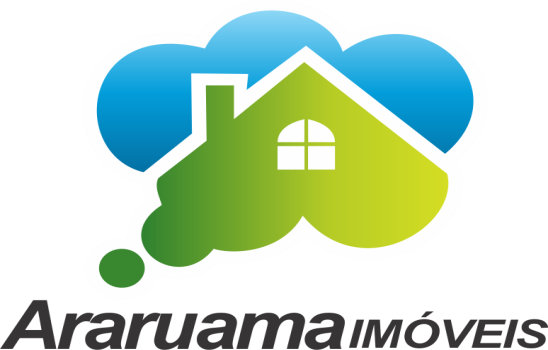 DOCUMENTOS PARA LOCATÁRIO PESSOA FÍSICA ● Ficha cadastral, devidamente preenchida e assinada;●   Comprovante de endereço atual (cópia);●   Cópia autenticada do CPF e RG (inclusive do cônjuge);
●   Cópia autenticada da certidão de casamento;
●   Empregado registrado: cópia autenticada dos 03 últimos contra cheques, carteira profissional atualizada páginas (foto, qualificação civil, contrato de trabalho e última atualização salarial) e cópia autenticada da declaração do imposto de renda na íntegra com recibo de entrega; (inclusive do cônjuge);
●   Profissional Liberal/Microempresário/Autônomo: cópia autenticada da declaração do imposto de renda na íntegra com recibo de entrega, referente aos 03 últimos meses e cópia do contrato social consolidado autenticada; (inclusive do cônjuge);
●   Pensionistas ou aposentados: cópia autenticada da declaração do imposto de renda na íntegra com recibo de entrega, cópia autenticada dos 03 últimos contra cheques, se a pensão for alimentícia, deverá acompanhar a sentença judicial.PESSOA JURÍDICA ●   Ficha cadastral, devidamente preenchida e assinada aluguéis;
●   Cópia autenticada do contrato social da empresa consolidado, alterações contratuais, estatuto e atas de assembleia;
●   Cópia autenticada do CNPJ da empresa;
●   Cópia autenticada do balanço patrimonial;
●   Cópia autenticada dos 06 últimos balancetes;
●   Cópia autenticada do Imposto de Renda de Pessoa Jurídica;
●   Ficha cadastral de pessoa física;●   Cópia autenticada do comprovante de endereço (conta de luz, água ou telefone);
●   Cópia autenticada carteira de identidade e CPF (sócios);
●   Cópia autenticada do Imposto de Renda de Pessoa Física (sócios).